花蓮縣四維高級中學111學年度上學期適性學習社區教育資源均質化計畫111-5「洄瀾博雅體驗、多樣職涯探索」實施活動課程一覽表 實施對象：國中9年級為主，8、7年級次之             實施地點：四維高中課程項目課程名稱(人數)活動日期、時間課程內容介紹課程實施地點聯絡人聯絡人電話備註一111-5-1-1日系采風營(30人)111.11.12(六)111.11.19(六)8:00~12:00(8小時)1.透過茶道、浴衣體驗以編織幸運小物課程，近一步了解日本文化。2.藉由相關活動介紹日本文化，激發學生學習日文專業語文學程興趣。本校感恩樓朱志騰03-8561455轉512應用日語學程二111-5-1-2穿越時空的對話(30人)111.11.12(六)111.11.19(六)8:00~12:00(8小時)透過與在地社區結合，讓學生能夠了解在地社區特色與差異，花蓮在地人文環境、地理特質及歷史脈絡，培育學生具有社會關懷的人文精神 本校孝親樓簡劭芳03-8561455轉121社會科三111-5-2-1多元職涯探索即日起至12.09(五)止工業類職業試探餐飲類職業試探商業類職業試探應用外語類(日語)職業試探本校科技樓五和樓朱志騰03-8561455轉512實習組備註：人數限制以網路報名先後為優先順序。※活動注意事項： 111-5-1-1日系采風營、111-5-1-2穿越時空的對話活動如下：網路報名開放時間：即日起   截止時間：111.11.01(一)。網路報名：(不可重複參加、額滿為止)    (1)四維高中網站(http://www.swsh.hlc.edu.tw/)首頁「最新消息」搜尋本活動依程序報名。     (2)或輸入網址(https://forms.gle/kYfD6M8gPLY3xDXn7)依程序報名。    (3) 活動報名QR碼：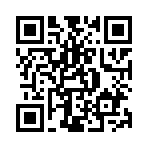 請參加課程的同學，務必於上午8：00前準時報到；全程(2週)參與研習之學生經評量合格，發給8小時均質化研習証書。課程活動費用由均質化計畫支用並協助參加活動學生辦理保險，另外活動皆備有午餐餐盒。請攜帶學生證及個人常用葯品，穿著輕便服裝。 111-5-2-1多元職涯探索活動部分如下：以各校班級為單位，統一由導師或學校承辦單位向本校報名並確認時段。全程參與研習之學生經評量合格，發給2小時均質化研習証書。課程活動費用由均質化計畫支用並協助參加活動學生辦理保險、交通費用。備註：人數限制以網路報名先後為優先順序。※活動注意事項： 111-5-1-1日系采風營、111-5-1-2穿越時空的對話活動如下：網路報名開放時間：即日起   截止時間：111.11.01(一)。網路報名：(不可重複參加、額滿為止)    (1)四維高中網站(http://www.swsh.hlc.edu.tw/)首頁「最新消息」搜尋本活動依程序報名。     (2)或輸入網址(https://forms.gle/kYfD6M8gPLY3xDXn7)依程序報名。    (3) 活動報名QR碼：請參加課程的同學，務必於上午8：00前準時報到；全程(2週)參與研習之學生經評量合格，發給8小時均質化研習証書。課程活動費用由均質化計畫支用並協助參加活動學生辦理保險，另外活動皆備有午餐餐盒。請攜帶學生證及個人常用葯品，穿著輕便服裝。 111-5-2-1多元職涯探索活動部分如下：以各校班級為單位，統一由導師或學校承辦單位向本校報名並確認時段。全程參與研習之學生經評量合格，發給2小時均質化研習証書。課程活動費用由均質化計畫支用並協助參加活動學生辦理保險、交通費用。備註：人數限制以網路報名先後為優先順序。※活動注意事項： 111-5-1-1日系采風營、111-5-1-2穿越時空的對話活動如下：網路報名開放時間：即日起   截止時間：111.11.01(一)。網路報名：(不可重複參加、額滿為止)    (1)四維高中網站(http://www.swsh.hlc.edu.tw/)首頁「最新消息」搜尋本活動依程序報名。     (2)或輸入網址(https://forms.gle/kYfD6M8gPLY3xDXn7)依程序報名。    (3) 活動報名QR碼：請參加課程的同學，務必於上午8：00前準時報到；全程(2週)參與研習之學生經評量合格，發給8小時均質化研習証書。課程活動費用由均質化計畫支用並協助參加活動學生辦理保險，另外活動皆備有午餐餐盒。請攜帶學生證及個人常用葯品，穿著輕便服裝。 111-5-2-1多元職涯探索活動部分如下：以各校班級為單位，統一由導師或學校承辦單位向本校報名並確認時段。全程參與研習之學生經評量合格，發給2小時均質化研習証書。課程活動費用由均質化計畫支用並協助參加活動學生辦理保險、交通費用。備註：人數限制以網路報名先後為優先順序。※活動注意事項： 111-5-1-1日系采風營、111-5-1-2穿越時空的對話活動如下：網路報名開放時間：即日起   截止時間：111.11.01(一)。網路報名：(不可重複參加、額滿為止)    (1)四維高中網站(http://www.swsh.hlc.edu.tw/)首頁「最新消息」搜尋本活動依程序報名。     (2)或輸入網址(https://forms.gle/kYfD6M8gPLY3xDXn7)依程序報名。    (3) 活動報名QR碼：請參加課程的同學，務必於上午8：00前準時報到；全程(2週)參與研習之學生經評量合格，發給8小時均質化研習証書。課程活動費用由均質化計畫支用並協助參加活動學生辦理保險，另外活動皆備有午餐餐盒。請攜帶學生證及個人常用葯品，穿著輕便服裝。 111-5-2-1多元職涯探索活動部分如下：以各校班級為單位，統一由導師或學校承辦單位向本校報名並確認時段。全程參與研習之學生經評量合格，發給2小時均質化研習証書。課程活動費用由均質化計畫支用並協助參加活動學生辦理保險、交通費用。備註：人數限制以網路報名先後為優先順序。※活動注意事項： 111-5-1-1日系采風營、111-5-1-2穿越時空的對話活動如下：網路報名開放時間：即日起   截止時間：111.11.01(一)。網路報名：(不可重複參加、額滿為止)    (1)四維高中網站(http://www.swsh.hlc.edu.tw/)首頁「最新消息」搜尋本活動依程序報名。     (2)或輸入網址(https://forms.gle/kYfD6M8gPLY3xDXn7)依程序報名。    (3) 活動報名QR碼：請參加課程的同學，務必於上午8：00前準時報到；全程(2週)參與研習之學生經評量合格，發給8小時均質化研習証書。課程活動費用由均質化計畫支用並協助參加活動學生辦理保險，另外活動皆備有午餐餐盒。請攜帶學生證及個人常用葯品，穿著輕便服裝。 111-5-2-1多元職涯探索活動部分如下：以各校班級為單位，統一由導師或學校承辦單位向本校報名並確認時段。全程參與研習之學生經評量合格，發給2小時均質化研習証書。課程活動費用由均質化計畫支用並協助參加活動學生辦理保險、交通費用。備註：人數限制以網路報名先後為優先順序。※活動注意事項： 111-5-1-1日系采風營、111-5-1-2穿越時空的對話活動如下：網路報名開放時間：即日起   截止時間：111.11.01(一)。網路報名：(不可重複參加、額滿為止)    (1)四維高中網站(http://www.swsh.hlc.edu.tw/)首頁「最新消息」搜尋本活動依程序報名。     (2)或輸入網址(https://forms.gle/kYfD6M8gPLY3xDXn7)依程序報名。    (3) 活動報名QR碼：請參加課程的同學，務必於上午8：00前準時報到；全程(2週)參與研習之學生經評量合格，發給8小時均質化研習証書。課程活動費用由均質化計畫支用並協助參加活動學生辦理保險，另外活動皆備有午餐餐盒。請攜帶學生證及個人常用葯品，穿著輕便服裝。 111-5-2-1多元職涯探索活動部分如下：以各校班級為單位，統一由導師或學校承辦單位向本校報名並確認時段。全程參與研習之學生經評量合格，發給2小時均質化研習証書。課程活動費用由均質化計畫支用並協助參加活動學生辦理保險、交通費用。備註：人數限制以網路報名先後為優先順序。※活動注意事項： 111-5-1-1日系采風營、111-5-1-2穿越時空的對話活動如下：網路報名開放時間：即日起   截止時間：111.11.01(一)。網路報名：(不可重複參加、額滿為止)    (1)四維高中網站(http://www.swsh.hlc.edu.tw/)首頁「最新消息」搜尋本活動依程序報名。     (2)或輸入網址(https://forms.gle/kYfD6M8gPLY3xDXn7)依程序報名。    (3) 活動報名QR碼：請參加課程的同學，務必於上午8：00前準時報到；全程(2週)參與研習之學生經評量合格，發給8小時均質化研習証書。課程活動費用由均質化計畫支用並協助參加活動學生辦理保險，另外活動皆備有午餐餐盒。請攜帶學生證及個人常用葯品，穿著輕便服裝。 111-5-2-1多元職涯探索活動部分如下：以各校班級為單位，統一由導師或學校承辦單位向本校報名並確認時段。全程參與研習之學生經評量合格，發給2小時均質化研習証書。課程活動費用由均質化計畫支用並協助參加活動學生辦理保險、交通費用。備註：人數限制以網路報名先後為優先順序。※活動注意事項： 111-5-1-1日系采風營、111-5-1-2穿越時空的對話活動如下：網路報名開放時間：即日起   截止時間：111.11.01(一)。網路報名：(不可重複參加、額滿為止)    (1)四維高中網站(http://www.swsh.hlc.edu.tw/)首頁「最新消息」搜尋本活動依程序報名。     (2)或輸入網址(https://forms.gle/kYfD6M8gPLY3xDXn7)依程序報名。    (3) 活動報名QR碼：請參加課程的同學，務必於上午8：00前準時報到；全程(2週)參與研習之學生經評量合格，發給8小時均質化研習証書。課程活動費用由均質化計畫支用並協助參加活動學生辦理保險，另外活動皆備有午餐餐盒。請攜帶學生證及個人常用葯品，穿著輕便服裝。 111-5-2-1多元職涯探索活動部分如下：以各校班級為單位，統一由導師或學校承辦單位向本校報名並確認時段。全程參與研習之學生經評量合格，發給2小時均質化研習証書。課程活動費用由均質化計畫支用並協助參加活動學生辦理保險、交通費用。